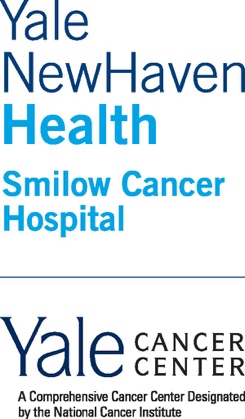 ASCO Meeting 2024 Participation2024 Young Investigator Award RecipientsTalal El Zarif, MDRebecca Forman, MDYiduo Hu, MD, PhDRitu Jayakrishnan, MDTendai Kwaramba, MD, MScAlejandro Rios-Hoyo, MDASCO Education ScholarThejal Srikumar, MDFriday, May 31WorkshopIn-Person Workshop: Genomics 101 for OncologistsMedical Oncologist PerspectiveMay 31; 1:00 – 5:00 PM CDTPresenter: Michael E. Hurwitz, MD, PhDLocation: S105abSaturday, June 1Oral AbstractGenitourinary Cancer—Kidney and BladderInvestigation of T cell phenotypes associated with response or resistance to immune checkpoint inhibitors (ICI) through single-cell analysis of renal cell carcinoma (RCC).June 1; 8:42 – 8:48AM CDTPresenter: Soki KashimaSenior Author: David BraunLocation: S100bc | Abstract 4515Poster SessionDevelopmental Therapeutics—ImmunotherapySH2B3 mutation as a potential resistance mechanism to oncolytic virus therapy.June 1; 9:00 – 12:00PM CDTPresenter: Philippos CostaLocation: Hall A | Abstract 2578 | Poster Bd 57Poster SessionDevelopmental Therapeutics—ImmunotherapyDevelopment of an mRNA therapeutic vaccine for virally driven Merkel cell carcinoma.June 1; 9:00 – 12:00PM CDTPresenter: Alexander FreySenior Author: Jeffrey IshizukaLocation: Hall A | Abstract 2637 | Poster Bd 116Poster SessionDevelopmental Therapeutics—ImmunotherapyA randomized phase 2 trial of the IO102-IO103 (IDO and PD-L1) cancer vaccine plus pembrolizumab as neoadjuvant/adjuvant treatment of patients with solid tumors.June 1; 9:00 – 12:00PM CDTSenior Author: Barbara BurtnessLocation: Hall A | Abstract TPS2701 | Poster Bd 164aPoster SessionDevelopmental Therapeutics—Molecularly Targeted Agents and Tumor BiologyPhase Ib portion of the ACTION-1 phase Ib/3 trial of RYZ101 in gastroenteropancreatic neuroendocrine tumors (GEP-NET) progressing after 177Lu somatostatin analogue (SSA) therapy: Safety and efficacy findings.June 1; 9:00 – 12:00PM CDTAuthor: Pamela KunzLocation: Hall A | Abstract 3091 | Poster Bd 236Poster SessionDevelopmental Therapeutics—Molecularly Targeted Agents and Tumor BiologyComprehensive characterization of ERBB2 genomic alterations in lung cancer.June 1; 9:00 – 12:00PM CDTPresenter:  Talal El ZarifLocation: Hall A | Abstract 3148 | Poster Bd 293Poster SessionDevelopmental Therapeutics—Molecularly Targeted Agents and Tumor BiologyHERTHENA-PanTumor01: A global, multicohort, phase 2 trial of HER3-DXd in relapsed/refractory metastatic solid tumors.June 1; 9:00 – 12:00PM CDTPresenter: Aarti BhatiaLocation: Hall A | Abstract TPS3164 | Poster Bd 307aPoster SessionDevelopmental Therapeutics—Molecularly Targeted Agents and Tumor BiologyA phase I/II, first-in-human study of VLS-1488, an oral KIF18A inhibitor, in patients with advanced cancer.June 1; 9:00 – 12:00 PM CDTSenior Author: Patricia LoRussoLocation: Hall A | Abstract TPS3183 | Poster Bd 316aPoster SessionCentral Nervous System TumorsReal-world use of a CSF circulating tumor cell assay in the diagnosis and management of leptomeningeal metastasis.Presenter: Nicholas BlondinJune 1; 9:00 – 12:00PM CDTLocation: Hall A | Abstract: 2029 | Poster Bd 328Education SessionUnlocking the Potential: Biomarkers of Response to Antibody–Drug ConjugatesRole of Payload and Antibody in Predicting Resistance to Antibody-Drug ConjugatesJune 1; 1:15 – 1:30PM CDTPresenter: Patricia LoRussoLocation: Hall D1Education SessionTackling the Tough Stuff: Managing Challenging Symptoms and Patient Conversations Around Goals of CarePrimary Palliative Care Skills: How to Integrate Into Your Oncology PracticeJune 1; 1:15 – 1:30PM CDTPresenter: Jennifer KapoLocation: E450aEducation SessionState-of-the-Art Diagnostic and Therapeutic Strategies in Renal Cell Carcinoma: Current Advances and Future FrontiersHarnessing the Immune System in Renal Cell Carcinoma: Current and Novel Immunotherapy ApproachesJune 1; 1:30 – 1:45 PM CDTPresenter: David BraunLocation: Hall D2Poster SessionGastrointestinal Cancer—Gastroesophageal, Pancreatic, and HepatobiliarySafety and time to response of [177Lu]Lu-DOTATATE in patients with newly diagnosed advanced grade 2 and grade 3, well-differentiated gastroenteropancreatic neuroendocrine tumors: Sub-analysis of the phase 3 randomized NETTER-2 study.June 1; 1:30 – 4:30PM CDTPresenter: Pamela KunzLocation:  Hall A | Abstract 4131 | Poster Bd 111Poster SessionGastrointestinal Cancer—Gastroesophageal, Pancreatic, and HepatobiliaryGenetic ancestry-associated differences in genomic profiling and treatment patterns in pancreatic ductal adenocarcinoma (PDAC).June 1; 1:30 – 4:30PM CDTPresenter: Jacquelyne GaddyLocation: Hall A | Abstract 4138 | Poster Bd 118Poster SessionMelanoma/Skin CancersCorrelation of eTILs with recurrence free survival (RFS) in stage IIB-IIIA melanoma and use as biomarker for stratification for clinical trials.June 1; 1:30 – 4:30PM CDTPresenter: Thazin AungLocation: Hall A | Abstract 9567 | Poster Bd 351Poster SessionSarcomaSorafenib treatment duration in desmoid tumors.June 1; 1:30 – 4:30PM CDTPresenter: Philippos CostaLocation: Hall A | Abstract 11585 | Poster Bd 511Education SessionAdvanced Lung Cancer: State-of-the-Art Approaches and InsightsSmall Cell Lung CancerJune 1; 3:00 – 3:15 PM CDTPresenter: Anne C. ChiangLocation: S406Oral Abstract Developmental Therapeutics—Molecularly Targeted Agents and Tumor BiologyA phase 1 dose expansion study of a first-in-class KAT6 inhibitor (PF-07248144) in patients with advanced or metastatic ER+ HER2− breast cancer.June 1; 4:24 – 4:36PM CDTPresenter: Pat LoRusso Location: Hall D1 | Abstract 3006 | Education SessionNavigating the Complexities of Brain Metastases ManagementJune 1; 4:45 -6:00 PM CDT Chair: Sarah B. Goldberg, MDLocation: E450aEducation SessionHas the Revolution in Precision Medicine Reached Patients With Brain Metastases?June 1; 4:45 -5:00 PM CDT Presenter: Sarah B. Goldberg, MDLocation: E450aSunday, June 2Oral Abstract Gastrointestinal Cancer—Colorectal and AnalARC-9: A randomized study to evaluate etrumadenant based treatment combinations in previously treated metastatic colorectal cancer (mCRC).June 2; 10:24 – 10:36 AM CDTSenior Author: Michael CecchiniLocation: Arie Crown Theater | Abstract 3508Poster SessionBreast CancerEfficacy of subsequent treatments after disease progression on CDK4/6 inhibitors therapy in patients with hormone receptor-positive metastatic breast cancer: A Kaplan-Meier derived individual-patient data meta-analysis.June 2; 9:00 – 12:00PM CDTSenior Author: Maryam LustbergLocation: Hall A | Abstract 1065 | Poster Bd 43Poster SessionBreast Cancer—MetastaticImpact of HER2 low status on genomic signatures in triple negative breast cancer (TNBC).June 2; 9:00 – 12:00PM CDTPresenter: Melissa TaylorLocation: Hall A | Abstract 1092 | Poster Bd 70Poster SessionBreast CancerCurrent management practices of de novo oligometastatic breast cancer: Real-world data from a physician survey.June 2; 9:00 – 12:00PM CDTPresenter: Nicole OdzerLocation: Hall A | Abstract 1104 | Poster Bd 82Poster SessionBreast Cancer—Local/Regional/AdjuvantAssociations between HIV infection status, psychosocial factors, and adjuvant endocrine therapy adherence among South African women with early-stage breast cancer.articleJune 2; 9:00 – 12:00PM CDTPresenter: Daniel O'NeilLocation: Hall A| Abstract 522| Poster Bd 114Poster SessionBreast Cancer—Local/Regional/AdjuvantCorrelation of hormone receptor positive HER2-negative/MammaPrint high-2 breast cancer with triple negative breast cancer: Results from gene expression data from the ISPY2 trial.June 2; 9:00 – 12:00PM CDTPresenter:  Alejandro Rios-HoyoLocation: Hall A | Abstract 573 | Poster Bd 165Poster SessionGenitourinary Cancer—Kidney and BladderMolecular analysis of the HCRN GU16-260-Cohort A phase II study of first-line (1L) nivolumab (nivo) and salvage nivo + ipilimumab (ipi) in patients (pts) with advanced clear cell renal cell carcinoma (accRCC).June 2; 9:00 – 12:00PM CDTSenior Author: David BraunLocation: Hall A | Abstract 4546 | Poster Bd 241Poster SessionGenitourinary Cancer—Kidney and BladderA phase 2/3 study of Bicycle toxin conjugate BT8009 targeting nectin-4 in patients with locally advanced or metastatic urothelial cancer (la/mUC): Duravelo-2.June 2; 9:00 – 12:00PM CDTSenior Author: Dan PetrylakLocation: Hall A | Abstract TPS4619 | Poster Bd 308aPoster SessionHead and Neck CancerEvaluating perceived barriers to optimal care in head and neck cancer: A mixed-methods study.June 2; 9:00 – 12:00 PM CDTSenior Author: Joseph KimLocation: Hall A | Abstract 6079 | Poster Bd 395Case-Based PanelOptimizing Treatment of Locally Advanced Non–Small Cell Lung Cancer: A Multimodal Approach in the Immunotherapy EraRadiation Oncologist PerspectiveJune 2; 11:30 AM CDTPresenter: Henry Soo-Min ParkLocation: Hall D1Clinical Science SymposiumCare Delivery and Quality CareNavigating Global Cancer Care: Conflict, Access, and DeliveryJune 2; 12:18 – 12:30 PM CDTPresenter: Daniel O’NeilLocation: S100bcOral AbstractLung Cancer—Non-Small Cell Local-Regional/Small Cell/Other Thoracic CancersGlobal retrospective study comparing consolidation ALK tyrosine kinase inhibitors (TKI) to durvalumab (durva) or observation (obs) after chemoradiation (CRT) in unresectable locally-advanced ALK+ non-small cell lung cancer (NSCLC).June 2; 4:30 – 6:00PM CDTPresenter: Ritujith JayakrishnanLocation: S406 | Abstract 8013Monday, June 3Oral AbstractGenitourinary Cancer—Kidney and BladderImpact of exposure on outcomes with enfortumab vedotin in patients with locally advanced or metastatic urothelial cancer.June 3; 8:24 – 8:36AM CDTPresenter: Daniel PetrylakLocation: Hall B1 | Abstract 4503Poster SessionHematologic Malignancies—Leukemia, Myelodysplastic Syndromes, and AllotransplantClinical benefit of luspatercept treatment (tx) in transfusion-dependent (TD), erythropoiesis-stimulating agent (ESA)–naive patients (pts) with very low-, low- or intermediate-risk myelodysplastic syndromes (MDS) in the COMMANDS trial.June 3; 9:00 – 12:00PM CDTPresenter: Amer ZeidanLocation: Hall A | Abstract 6565 | Poster Bd 124Poster SessionHematologic Malignancies—Leukemia, Myelodysplastic Syndromes, and AllotransplantEfficacy of imetelstat on red blood cell (RBC)-transfusion independence (TI) in the absence of platelet transfusions or myeloid growth factors in IMerge.June 3; 9:00 – 12:00PM CDTPresenter: Amer ZeidanLocation: Hall A | Abstract 6566| Poster Bd 125Poster SessionHematologic Malignancies—Plasma Cell DyscrasiaAssociations of T-cell fitness prior to B-cell maturation antigen (BCMA)–targeted chimeric antigen receptor T-cell (CART) and bispecific T-cell engager (BiTE) therapies and efficacy/toxicity in relapsed/refractory multiple myeloma (RRMM).June 3; 9:00 – 12:00PM CDTPresenter: Poy TheprungsirikulLocation: Hall A | Abstract 7549 | Poster Bd 186Poster SessionHematologic Malignancies—Plasma Cell DyscrasiaOpen-label, single-arm phase Ib/II study of immune combination therapy with elotuzumab and belantamab mafodotin in patients with relapsed refractory multiple myeloma.June 3; 9:00 – 12:00PM CDTPresenter: Sabrina BrowningLocation: Hall A | Abstract 7559 | Poster Bd 196Poster SessionQuality Care/Health Services ResearchOpioid prescribing trends and pain scores among adult patients with cancer in a large health system.June 3; 9:00 – 12:00PM CDT
Presenter: Laura BaumLocation: Hall A | Abstract 447678 | Poster Bd 254Poster SessionQuality Care/Health Services ResearchOral cancer drug repositories: Challenges and solutions. June 3; 9:00 – 12:00PM CDTSenior Author: Osama AbdelghanyLocation: Hall A | Abstract 11063 | Poster Bd 258Poster SessionQuality Care/Health Services ResearchSystemic anti-cancer therapy and cost at end of life: A SEER Medicare analysis.June 3; 9:00 – 12:00PM CDTSenior Author: Maureen CanavanLocation: Hall A | Abstract 11092 | Poster Bd 287Oral AbstractMedical Education and Professional DevelopmentLongitudinal curriculum to address wellness and professional development in a hematology/oncology fellowship program.Presenter:  Thejal SrikumarJune 3; 9:51 – 9:57AM CDTLocation: E450a | Abstract 9004Oral AbstractMedical Education and Professional DevelopmentEvaluating speaker gender in scientific sessions at ASCO and ASCO GI (2019-2023)Author:  Pamela KunzJune 3; 10:45 – 10:51 AM CDTLocation: E450a| Abstract 9009Oral AbstractGenitourinary Cancer—Prostate, Testicular, and PenileARV-766, a proteolysis targeting chimera (PROTAC) androgen receptor (AR) degrader, in metastatic castration-resistant prostate cancer (mCRPC): Initial results of a phase 1/2 study.June 3; 1:27 – 1:33PM CDTPresenter: Daniel PetrylakLocation: Hall B1| Abstract 5011Poster SessionPrevention, Risk Reduction, and GeneticsPopulation attributable fraction of reproductive factors in triple negative breast cancer by race.June 3; 1:30 – 4:30PM CDTPresenter: Rachel Jaber ChehayebLocation: Hall A | Abstract 10522| Poster Bd 49Poster SessionPrevention, Risk Reduction, and GeneticsEstimating risk for pancreatic cancer among 9.4 million veterans in care.June 3; 1:30 – 4:30PM CDTPresenter: Louise WangLocation: Hall A | Abstract 10544 | Poster Bd 71Poster SessionPrevention, Risk Reduction, and GeneticsBlood type as a risk factor for pancreatic ductal adenocarcinoma.June 3; 1:30 – 4:30PM CDTPresenter: Navid Rahimi LarkiLocation: Hall A | Abstract 10559 | Poster Bd 86Poster SessionPrevention, Risk Reduction, and GeneticsAssociations between violence, distress, and cancer in transgender and non-transgender people.June 3; 1:30 – 4:30PM CDTPresenter: Ash AlpertLocation:  Abstract 10566 | Poster Bd 93Poster SessionSymptom Science and Palliative CareFactors associated with sexual function and sexual satisfaction in young women with breast cancer.June 3; 1:30 – 4:30PM CDTPresenter: Ana Ferrigno GuajardoLocation: Abstract 12062 | Poster Bd 191Poster SessionSymptom Science and Palliative CareNeurofilament light chains: A biomarker for vincristine-related neuropathy.June 3; 1:30 – 4:30PM CDTSenior Author: Maryam LustbergLocation: Hall A | Abstract 12114 | Poster Bd 243Poster SessionLung CancerUpdated results from COAST, a phase 2 study of durvalumab (D) ± oleclumab (O) or monalizumab (M) in patients (pts) with stage III unresectable non-small cell lung cancer (uNSCLC).June 3; 1:30 – 4:30PM CDTSenior Author: Roy HerbstLocation: Hall A | Abstract 8046 | Poster Bd 308Poster SessionLung CancerLymph node metastasis prediction with non-small cell lung cancer histopathology imaging.Presenter: Victor LeeJune 3; 1:30 – 4:30PM CDTLocation: Hall A | Abstract 8063 | Poster Bd 325Poster SessionLung Cancer—Non-Small Cell Local-Regional/Small Cell/Other Thoracic CancersExploring systemic treatment approaches for advanced pure large cell neuroendocrine carcinoma (LCNEC): A multicenter retrospective analysis.June 3; 1:30 – 4:30PM CDTPresenter: Amin NassarLocation: Hall A | Abstract 8106 | Poster Bd 368Poster SessionLung Cancer—Non-Small Cell MetastaticComparison of chemotherapy to chemo-immunotherapy as first-line treatment in patients with advanced large cell neuroendocrine carcinomas (LCNECs) of mixed histology: A multi-institutional international retrospective study.June 3; 1:30 – 4:30PM CDTPresenter: Kelsey MattesonLocation: Hall A | Abstract 8602 | Poster Bd 466Clinical Science SymposiumMaking the Cut: Decision Support Tools in Surgically Treated HPV+ Oropharyngeal CancerLong-term follow up of E3311, a phase II trial of transoral surgery (TOS) followed by pathology-based adjuvant treatment in HPV-associated (HPV+) oropharynx cancer (OPC): A trial of the ECOG-ACRIN Cancer Research Group.June 3; 3:12 – 3:24PM CDTPresenter: Barbara BurtnessLocation: E451 | Abstract 6009Education SessionShaping the Future of Cancer Care: Diverse Perspectives on Emerging Health PoliciesImpact of Emerging Legislation on Cancer Care—A Hospital-Based Perspective June 3; 3:15 – 3:30 PM CDTPresenter: Osama AbdelghanyLocation: S102Oral AbstractBreast Cancer—Local/Regional/AdjuvantDevelopment and validation of RSClin N+ tool for hormone receptor-positive (HR+), HER2-negative (HER2-), node-positive breast cancer.June 3; 5:24 – 5:36PM CDTPresenter: Lajos PusztaiLocation: Hall B1 | Abstract 508Tuesday, June 4Oral Abstract SessionHead and Neck CancerChair: Aarti K. BhatiaJune 4; 9:45 – 12:45PM CDTLocation: S100a | Live StreamOral AbstractHead and Neck CancerA phase 1 dose-escalation and expansion study of CUE-101, given as monotherapy and in combination with pembrolizumab, in patients with recurrent/metastatic HPV16+ head and neck squamous cell cancer (R/M HNSCC).June 4; 10:57 – 11:09AM CDT Senior Author: Sara PaiLocation: S100a | Abstract 6004 Publications OnlyPublication Only Central Nervous System TumorsHLA class-I antigen presentation machinery (APM) alterations mediate immune evasion in lung cancer. Senior Author: Kurt SchalperLocation: Abstract e14014Publication OnlyCare Delivery/Models of CareUsing an AI trial screening tool to assess language as a barrier for enrollment of underrepresented minorities in cancer clinical trials.Senior Author: Neal FischbachLocation: Abstract e13586Publication OnlyPediatric OncologyModeling response to alkylating chemotherapy in a syngeneic model of MMR-deficient glioma.articleSenior Author: Deepti BhattLocation:  Abstract e22001https://meetings.asco.org/abstracts-presentations/231055 Publication OnlyBreast CancerPredicting peripheral neuropathy following neoadjuvant therapy in patients with breast cancer.Senior Author: Maryam LustbergLocation: Abstract #e12639Publication OnlySarcomaSurvival trends of soft tissue sarcomas and gastrointestinal stromal tumors from 1995 to 2019: A SEER database analysis.Senior Author: Philippos CostaLocation: Abstract #e23528Publication OnlyMelanoma/Skin CancersCauses of death and patterns of metastatic disease at the end of life for patients with advanced melanoma in the immunotherapy era.Author: Daniel LeeLocation: Abstract e21522Publication OnlySymptom Science and Palliative CareImpact of semaglutide and tirzepatide administration on weight in women with stage I-III breast cancer.Author: Neal FischbachLocation: Abstract e24140Publication OnlyCare Delivery and Quality CarePersonalized risk assessment of new onset depression in long-term cancer survivors.articleAuthor: Melissa TaylorLocation: Abstract e13798Publication OnlyMedical Education and Professional DevelopmentA medical school curriculum to foster the physician-patient relationship through narrative medicine.articleAuthor: Johnathan YaoLocation: Abstract e21015Publication OnlyCare Delivery/Models of CareThe unmet needs of women with metastatic breast cancer in Mexico: A qualitative study.Author: Ana Ferrigno GuajardoLocation: Abstract e13547Publication OnlyLung CancerReal world outcomes of patients with small cell lung cancer (SCLC) presenting with brain metastasis at diagnosis in a single institution health system.Author: Julia JosephLocation: Abstract: e20136